CURRICULAM VITAE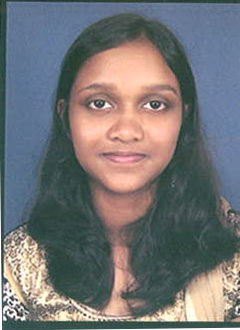 EMIL JAIMON	Thevalathil HouseIringole P.O., PerumbavoorErnakulam District,Kerala, Pin – 683545Ph : 9446031914E:mail  :  emiljaimont@gmail.comPOST APPLIED FOR  :   STAFF NURSECareer Objective :   	To work in a healthy environment and try to sustain  in the service industry making the best use of my potential. To work at a place which focuses on customers, believes and values, it is employees by providing them a working environment where they can contribute to their maximum in achieving the long  term goals of  the organization.Personal Strength :  SinceritySelf ConfidenceCommunication SkillsResponsibilityAdjustabilityPersonal Data :	Date of Birth	:	18/09/1995	Sex	:	Female	Marital Status	:	Single		Name of Father	:	Jaimon Joseph	Nationality	:	Indian	Religion	:	ChristianProfessional Qualifications :B.Sc. Nursing. 	Nanjappa Institute of Nursing Sciences Shimoga.	Year : 01/10/2013 to 13/11/2017Academic Qualifications :	Plus Two	State Board of Higher Secondary Examination	Name of Institution. :St. Joseph’s Higher Secondary School, Barwani, MadhyapradeshS.S.L.C. - Board of Secondary Education, Madhyapradesh 	Name of Institution.  :St.Joseph’s Higher Secondary School, Barwani, MadhyapradeshSkills  :		Excellent communicational and inter personal skills, which provides the ability to interact with end-users, managers, technical personnel etc. Has got  excellent work ethics, and is team oriented with strong analytical and leadership  qualities.  I am self motivated, a quick learner and team player. Professional Objectives :	Efficient in utilizing  the state -of-art technology  to monitor and deliver care  to the patients. Possess  effective communication skills and is  efficient in team work. Committed to the philosophy of “service beyond excellence". Dedicated to provide nursing care in diverse intensive health care settings.To renter competent and dedicated nursing service to all patients committed to my care in divers critical care unit. Inculcate efficiency to keep in pace with  advancing nursing trends.  Languages Known  :		English	:	To speak, read and write		Malayalam	:	To speak, read and write	Hindi	:	To speak, read and write	Kannada	:	To speak	Tamil	:	To speakExperience  :	Fresher	Nature of Job  :To promote high quality nursing care to service users.To maintain good relationship with team members.To handle and maintain the modem equipments.To cope with the emergency situation.Giving psychological support and health education.Care of death and dying patients.Care planning and implementation.Experience Procedure :IV Canulation, Injection & infusionInsertion of Ryles tube, Feeding and Gastric lavageFoley’s Catheterization, Bladder wash and IrrigationMorning CareBack CareSurgical Wound dressingOxygen TherapyCardio Pulmonary ResuscitationE.C.G.Records and Reports Maintaining :Admission & Discharge RegisterCollections of Patient DataVitals CheckingNurse Chart & I/O MaintainingDeath ReportNight ReportsInventory ControlPatients Shifting recordsShift ReportType of Patient HandlingBronchitis AsthmaEpilepsyAntenatal and Postnatal patientsDeliveryPre and Post Operative PatientsGynaec DisordersPoison intakeAccident CaseHyper tension / Hypo tensionEndocrine disordersRheumatic feverRenal FailureBlood transfusionWound CareCare of Nasogastric TubesHepatitis PatientsCritical Care Unit (Casualty)Handling Equipments  :Ventilators,  Defibrillator,  MultiparamonitorECG – Machine Pulse OxymetersInfusion and Syringe PumpsSuction apparatusBlood WarmerOxygen flow metersGlucometerBP apparatusInhaler and nebulizerCardiac MonitorReference   :Professor.  Uma GPrincipal,  Nanjappa Institute of  Nursing Sciences,  Sagar Road,  Gadikoppa,  Gopala Post. Shivamoga,  Pin. 577 205, Karnataka , India. Ph : 0091 8182267381DECLARATION	I hereby declare that the above mentioned information is correct up to my knowledge and I bear the responsibility for the correctness of the above mentioned particulars.Place : PerumbavoorDate :						EMIL JAIMON